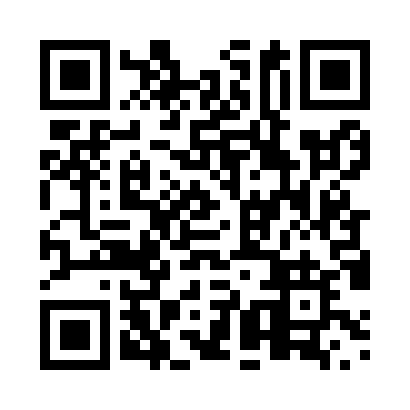 Prayer times for Silver Grove, Saskatchewan, CanadaMon 1 Jul 2024 - Wed 31 Jul 2024High Latitude Method: Angle Based RulePrayer Calculation Method: Islamic Society of North AmericaAsar Calculation Method: HanafiPrayer times provided by https://www.salahtimes.comDateDayFajrSunriseDhuhrAsrMaghribIsha1Mon2:574:451:106:499:3411:222Tue2:584:461:106:499:3411:223Wed2:584:471:106:499:3411:224Thu2:594:481:106:499:3311:225Fri2:594:491:116:499:3211:216Sat3:004:491:116:489:3211:217Sun3:014:501:116:489:3111:218Mon3:014:521:116:489:3011:219Tue3:024:531:116:489:2911:2010Wed3:024:541:116:479:2911:2011Thu3:034:551:126:479:2811:1912Fri3:044:561:126:469:2711:1913Sat3:044:571:126:469:2611:1914Sun3:054:581:126:459:2511:1815Mon3:065:001:126:459:2411:1816Tue3:065:011:126:449:2211:1717Wed3:075:021:126:449:2111:1718Thu3:085:041:126:439:2011:1619Fri3:095:051:126:429:1911:1520Sat3:095:071:126:429:1711:1521Sun3:105:081:126:419:1611:1422Mon3:115:091:126:409:1511:1323Tue3:115:111:126:399:1311:1324Wed3:125:121:126:389:1211:1225Thu3:135:141:126:389:1011:1126Fri3:145:151:126:379:0911:1027Sat3:145:171:126:369:0711:1028Sun3:155:191:126:359:0511:0929Mon3:165:201:126:349:0411:0830Tue3:175:221:126:339:0211:0731Wed3:185:231:126:329:0011:06